от «_09_» __04_ 2020 г.							№___368___О возможности заключения концессионного соглашения на условиях, содержащихся в предложении о заключении концессионного соглашенияВ соответствии с п. 4, 4.1 ст. 14 Федерального закона от 06.10.2003 № 131-ФЗ «Об общих принципах организации местного самоуправления в Российской Федерации», п. 1 ч. 4.4. ст. 37 Федерального закона от 21.07.2005 № 115-ФЗ «О концессионных соглашениях», на основании поданного обществом с ограниченной ответственностью «Предприятие тепловодоснабжения» (далее – ООО «ПТВС») предложения от 24.03.2020 о заключении концессионного соглашения с лицом, выступающим с инициативой заключения концессионного соглашения, принимая во внимание письма Государственного комитета по ценовой политике Республики Саха (Якутия) от 08.11.2019 № 23/03т-2891,  от 01.04.2020 №23/03т-1006, городская Администрация постановляет:Признать возможным заключение концессионного соглашения в отношении объектов теплоснабжения, водоснабжения и водоотведения, находящихся на территории города Мирный Мирнинского района Республики Саха (Якутия), на представленных в предложении ООО «ПТВС» о заключении концессионного соглашения условиях.Комиссии по рассмотрению возможности (невозможности) заключения концессионного соглашения: в десятидневный срок разместить предложение о заключении концессионного соглашения, поступившее от ООО «ПТВС», проект концессионного соглашения в отношении объектов теплоснабжения, водоснабжения и водоотведения, находящихся на территории города Мирный Мирнинского района Республики Саха (Якутия), письмо Госкомцен РС (Я) от 08.11.2019 № 23/03т-2891, от 01.04.2020 №23/03т-1006 на официальном сайте Российской Федерации в информационно-телекоммуникационной сети «Интернет» для размещения информации о проведении торгов www.torgi.gov.ru, а также на официальном сайте МО «Город Мирный» https://мирный-саха.рф/.Опубликовать настоящее Постановление в порядке, установленном Уставом МО «Город Мирный».Контроль исполнения настоящего Постановления возложить на 1-го Заместителя Главы Администрации по ЖКХ, имущественным и земельным отношениям С.Ю. Медведь.Глава города                    	                К.Н. АнтоновАДМИНИСТРАЦИЯМУНИЦИПАЛЬНОГО ОБРАЗОВАНИЯ«Город Мирный»МИРНИНСКОГО РАЙОНАПОСТАНОВЛЕНИЕ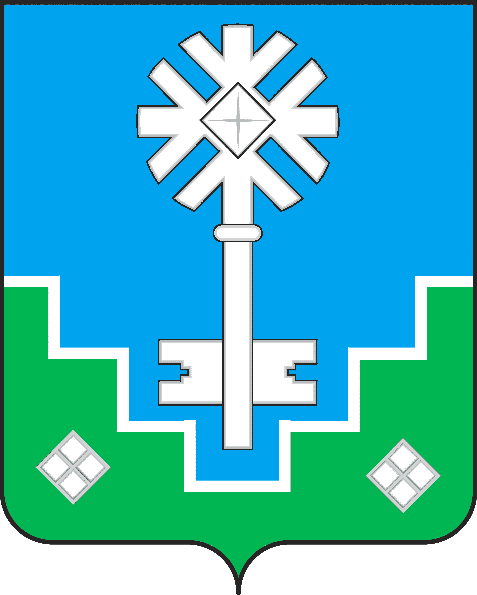 МИИРИНЭЙ ОРОЙУОНУН«Мииринэй куорат»МУНИЦИПАЛЬНАЙ ТЭРИЛЛИИ ДЬАhАЛТАТАУУРААХ